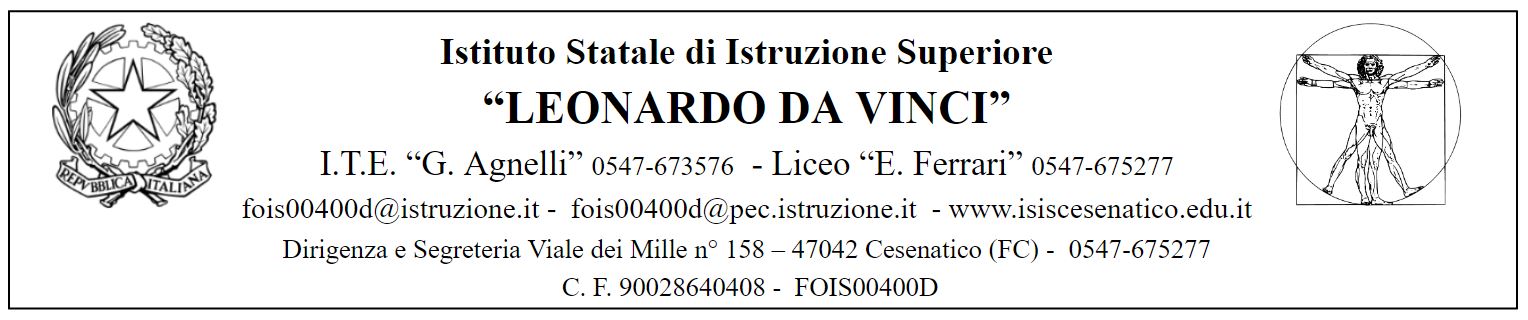 Al Dirigente ScolasticoISIS “Leonardo da Vinci”      CesenaticoIl/La sottoscritto/a ………………………………………….. nato/a a ……………………………….il ………………… in servizio presso codesto Istituto in qualità di ………………………………….con contratto a tempo indeterminato / determinatoCHIEDEdi fruire dei permessi per il diritto allo studio per:□ frequenza corso/lezione: ………………………………………………………………………………□ esami: …………………………………………………………………………………………………COMUNICAche sarà / è assenteper  n.  gg. ____   dal __________  al  _________per  un  totale  di  ore  n.  	oppureper ore _______dalle ore _________alle ore  	 del giorno ____/____/____.Il/La sottoscritto/a si impegna, a fornire specifica certificazione giustificativa rilasciata dall’organo competente.Cesenatico,		FirmaSI AUTORIZZANON SI AUTORIZZAIl Dirigente Scolastico (Prof. Massimo Dellavalle)